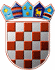                  REPUBLIKA HRVATSKA       KRAPINSKO-ZAGORSKA ŽUPANIJA                                            Povjerenstvo za provedbu Javnog natječaja           za prijam u službu vježbenika u       Upravni odjel za financije i proračunKLASA: 112-06/18-01/10URBROJ: 2140/01-07-18-25Krapina, 27. studenog 2018.PREDMET: Obavijest o ishodu Javnog natječaja za prijam u službu                       vježbenika u  Upravni odjel za financije i proračun - objavljuje se                        Po postupku provedenom temeljem Javnog natječaja za prijam u službu vježbenika u Upravni odjel za financije i proračun, KLASA: 112-06/18-01/10, URBROJ: 2140/01-07-18-1 od 3. listopada 2018. godine, objavljenom pri Hrvatskom zavodu za zapošljavanje, Područnoj službi Krapina, službenim mrežnim stranicama Krapinsko-zagorske županije www.kzz.hr i „Narodnim novinama“, broj 91/18. od 12. listopada 2018. godine, pročelnik Upravnog odjela za financije i proračun, dana 6. studenog 2018. godine donio je Rješenje o prijmu u službu KLASA: UP/I-112-06/18-01/01, URBROJ: 2140/01-07-18-1 od 6. studenog 2018. godine, kojim je u službu na određeno vrijeme od 12 mjeseci u svojstvu vježbenice, primljena Marija Čanžek, sveučilišna prvostupnica ekonomije i magistra ekonomije.                                                                                    PREDSJEDNICA POVJERENSTVA                                                                                                Petra Vrančić Lež, v.r.